Publicado en  el 17/02/2014 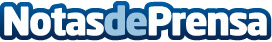 Panda Security presenta la versión beta 2.9 de Panda Cloud Antivirus, ahora más ligera y seguraPanda Security, The Cloud Security Company, presenta la versión beta 2.9 de Panda Cloud Antivirus. Esta nueva entrega supone un primer avance antes del lanzamiento definitivo de Panda Cloud Antivirus 3.0.Datos de contacto:Panda SecurityNota de prensa publicada en: https://www.notasdeprensa.es/panda-security-presenta-la-version-beta-2-9-de Categorias: Ciberseguridad http://www.notasdeprensa.es